CALL FOR VOLUNTEERSCourage, Confidence, and Connections: Home Funerals Now!Hi friends of NHFA –We are seeking some super special people to help us before and during our 2015 conference Oct. 2-4, 2015 at The Presentation Center, in Los Gatos, California. This is an amazing chance for you to help further the cause of home funerals.“There’s a sun in every person – the you we call companion.” – RumiCould you be one of those companions who partners with members of the National Home Funeral Alliance…to help bring amazing speakers, encouragement, teaching and connection to the brave pioneers of the Home Funeral movement – and have loads of fun doing it?Right now we need about five volunteers in the Bay Area who can support us with logistics such as info for ground transportation, local artists and vendors, local media support, etc. During the conference, we need about a dozen fabulous volunteers to work shoulder-to-shoulder with us at the event on all kinds of stuff, like registration, special food support, audio-visual, vendor support, and more.And last but not least, we’ll need help from about five volunteers, to help load out after the event concludes.We are so excited about this conference! We’re honored to feature keynote speaker, Frank Ostaseski, and special speakers, Caitlin Doughty, Kate Munger and Nancy Jewel Poer. We are really looking forward to working with them, and to having some special, hardworking volunteers there too. It will be a great opportunity for you and members of the board to get to know one another better. Great times ahead in the future of home funerals!Please email unullisi@hotmail.com if anything here jumps out at you. Kateyanne Unullisi is your go-to all-up volunteer coordinator.We’re looking forward to connecting and becoming ‘companions’ on this journey. Get in touch soon!Thanks,Kateyanne UnullisiVolunteer CoordinatorCheck out this special invitation video that Caitlin Doughty made for the NHFA conference!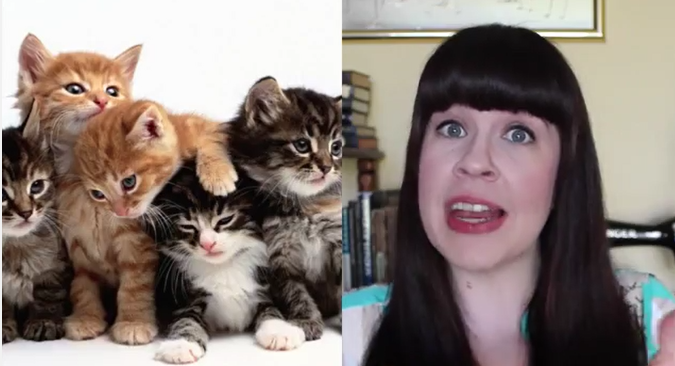 